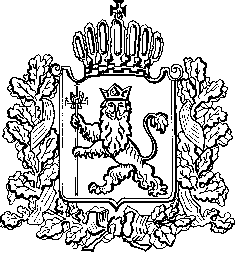 ТЕРРИТОРИАЛЬНАЯ ИЗБИРАТЕЛЬНАЯ КОМИССИЯ ГУСЬ-ХРУСТАЛЬНОГО РАЙОНАПОСТАНОВЛЕНИЕ04.07.2019											№ 61В соответствии с пунктами 2, 3, 5 и 6 статьи 50, пунктом 9 статьи 44, пунктом 6 статьи 16, пунктом 7 статьи 17 Закона Владимирской области от 13.02.2003 № 10-ОЗ «Избирательный кодекс Владимирской области» и руководствуясь Постановлением Избирательной комиссии Владимирской области от 27.11.2015 № 358 «О возложении полномочий избирательной комиссии муниципального образования поселок Добрятино (сельское поселение) Гусь-Хрустального района на Территориальную избирательную комиссию Гусь-Хрустального района», Территориальная избирательная комиссия Гусь-Хрустального района, на которую возложены полномочия избирательной комиссии муниципального образования поселок Добрятино (сельское поселение) Гусь-Хрустального района постановляет:1. Утвердить Порядок приема, учета, анализа, обработки и хранения в избирательных комиссиях предвыборных агитационных материалов и представляемых одновременно с ними документов в период избирательной кампании по дополнительным выборам депутата Совета народных депутатов муниципального образования поселок Добрятино (сельское поселение) Гусь-Хрустального района по одномандатному избирательному округу № 6 в единый день голосования 8 сентября 2019 года (прилагается). 2. Разместить настоящее постановление на официальном сайте Территориальной избирательной комиссии Гусь-Хрустального района в информационно-телекоммуникационной сети Интернет.Председатель избирательной комиссии					О.М. ЛяховаСекретарь избирательной комиссии					И.Н. ХореваПриложениек постановлению Территориальной избирательной комиссии Гусь-Хрустального районаот 04.07.2019 № 61 Порядокприема, учета, анализа, обработки и хранения в избирательных комиссиях предвыборных агитационных материалов и представляемых одновременно с ними документов в период избирательной кампании по дополнительным выборам депутата Совета народных депутатов муниципального образования поселок Добрятино (сельское поселение)Гусь-Хрустального района по одномандатному избирательному округу № 6 в единый день голосования 8 сентября 2019 года1. Общие положения1.1. Прием предвыборных агитационных материалов и представляемых одновременно с ними документов в период избирательной кампании по дополнительным выборам депутата Совета народных депутатов муниципального образования поселок Добрятино (сельское поселение) Гусь-Хрустального района по одномандатному избирательному округу № 6 в единый день голосования 8 сентября 2019 года (далее - депутатов) организует член Комиссии с правом решающего голоса, находящийся на дежурстве в Комиссии (далее – ответственный член Комиссии).1.2. Прием ответственным членом Комиссии экземпляров, выпущенных кандидатом в депутаты по соответствующему одномандатному избирательному округу печатных предвыборных агитационных материалов или их копий, экземпляров аудиовизуальных предвыборных агитационных материалов, фотографий, иных предвыборных агитационных материалов (далее – предвыборные агитационные материалы) и представляемых одновременно с ними в соответствии с пунктом 9 статьи 44 и пунктом 3 статьи 50 Закона Владимирской области «Избирательный кодекс Владимирской области» от кандидата в депутаты по соответствующему одномандатному избирательному округу, доверенных лиц, иных уполномоченных лиц кандидатов в депутаты по соответствующему одномандатному избирательному округу (далее – уполномоченных лиц), производится в дни и часы в соответствии с утвержденным графиком дежурств в Комиссии. Принятые ответственным членом Комиссии экземпляры предвыборных агитационных материалов и представляемых одновременно с ними документов подлежат регистрации в соответствии с пунктом 2.4 настоящего Порядка. 2. Организация работы по приему предвыборных агитационных материалов и проверке представленных агитационных материалов на соответствие требованиям законодательства о порядке изготовления агитационных материалов2.1. Ответственный член Комиссии после получения от уполномоченного лица сообщения о представлении экземпляров предвыборных агитационных материалов в Комиссию информирует об этом председателя Комиссии. 2.2. Ответственный член Комиссии, принимая от уполномоченного лица экземпляр предвыборного агитационного материала и прилагаемых к нему документов, осуществляет первоначальную проверку соответствия представленных материалов и документов информации, указанной в сопроводительном письме. В случае выявления несоответствия он информирует об этом факте уполномоченное лицо и рекомендует представить эти материалы и документы в Комиссию после устранения указанного несоответствия. В случае несоответствия сопроводительного письма прилагаемым к нему документам и (или) материалам и не устранения этого несоответствия уполномоченным лицом, ответственный член Комиссии делает соответствующую отметку в сопроводительном письме и заверяет её своей подписью. 2.3. В случае представления в Комиссию материалов на внешних носителях (дискетах, оптических компакт-дисках CD-R, CD-RW, DVD либо USB Flash Drive) ответственный член Комиссии при содействии системного администратора Избирательной комиссии Владимирской области по территории Гусь-Хрустального района осуществляет проверку носителя на отсутствие на нем вредоносных программ. Если по результатам указанной проверки на соответствующем носителе будет обнаружена вредоносная программа и (или) на носителе не будут обнаружены данные, то ответственный член Комиссии оформляет соответствующий акт по установленной к настоящему Порядку форме (приложение № 1). Об указанных обстоятельствах незамедлительно уведомляется соответствующий кандидат в депутаты либо уполномоченное лицо. 2.4. Ответственный член Комиссии регистрирует документы, указанные в пункте 2.2 настоящего Порядка, после чего представленная уполномоченным лицом копия сопроводительного письма возвращается ему с отметкой о получении. 2.5. Сопроводительное письмо вместе с прилагаемыми к нему материалами и документами после его регистрации ответственным членом Комиссии вручается до окончания рабочего дня председателю Комиссии, который определяет круг лиц и режим работы с указанными материалами. 2.6. Изображения агитационных материалов представляются в Комиссию уполномоченным лицом в графических форматах, доступных к просмотру бесплатным программным обеспечением, видеоматериалы и аудиоматериалы представляются в цифровых форматах, воспроизводимых бытовой аппаратурой. Информация с носителей должна свободно копироваться в компьютер, имеющийся в пользовании Комиссии (далее – компьютер Комиссии).2.7. При возникновении вопросов, касающихся представленных агитационных материалов и документов (в том числе в связи с обращениями избирателей, уполномоченных лиц), председатель Комиссии передает соответствующие материалы в Рабочую группу, на которую возложены полномочия по рассмотрению вопросов по информационным спорам и иным вопросам информационного обеспечения выборов (далее – Рабочая группа), которая предлагает Комиссии проект решения по данному вопросу.3. Учет и хранение предвыборных агитационных материалов,представляемых в Комиссию3.1. Учет предвыборных агитационных материалов и представляемых одновременно с ними документов осуществляется в Комиссии по указанной в приложении № 2 к настоящему Порядку форме (в машиночитаемом виде и на бумажном носителе).3.2. Файл с данными учета предвыборного агитационного материала с именем «Учет_KKKK_LLLL», где вместо KKKK указывается входящий номер Комиссии, а вместо LLLL – внутренний регистрационный номер агитационного материала, размещается в компьютере Комиссии в той же папке, что и файл с электронным образом соответствующего агитационного материала в соответствии с разделом 5 настоящего Порядка. 3.3. Экземпляры предвыборных агитационных материалов и представляемых одновременно с ними документов и актов, указанных в пункте 2.3 настоящего Порядка, хранятся у секретаря Комиссии. 3.4. Экземпляры предвыборных агитационных материалов и представляемые одновременно с ними документы выдаются секретарем Комиссии под роспись лицу, ответственному за размещение электронных образов предвыборных агитационных материалов в компьютере Комиссии, на период, необходимый для такого размещения. Выдача указанных материалов и документов иным лицам возможна под роспись и только по указанию председателя Комиссии. Перед окончанием рабочего дня документы и материалы возвращаются на хранение секретарю Комиссии. 3.5. В течение месяца после официального опубликования результатов выборов документы, указанные в пункте 3.4 настоящего Порядка, передаются в архив Территориальной избирательной комиссии Гусь-Хрустального района в соответствии с установленным порядком хранения и передачи в архивы документов, связанных с подготовкой и проведением выборов депутатов представительных органов местного самоуправления.4. Организация работы по подготовке к размещению электронныхобразов предвыборных агитационных материалов и представляемыходновременно с ними документов4.1. Лицо, ответственное за размещение электронных образов предвыборных агитационных материалов в компьютере Комиссии, в течение двух дней осуществляет сканирование предвыборных агитационных материалов, представленных на бумажных или сходных с ними носителях (далее – печатные агитационные материалы). Данный вид работ осуществляется при обязательном участии системного администратора Избирательной комиссии Владимирской области по территории Гусь-Хрустального района. 4.2. Печатные агитационные материалы сканируются и сохраняются в виде файла формата *.pdf или *.jpeg с сохранением цветности с именем «ПАМ_KKKK_LLLL», где вместо KKKK указывается входящий номер Комиссии, а вместо LLLL – внутренний регистрационный номер агитационного материала. 4.3. Если в электронном образе предвыборного агитационного материала сведения, предусмотренные пунктом 2 статьи 50 Закона Владимирской области «Избирательный кодекс Владимирской области», отображаются с недостаточным для их распознавания разрешением, осуществляется повторное сканирование части предвыборного агитационного материала, содержащей указанные сведения с необходимым разрешением. 4.4. Электронные образы аудиовизуальных и иных предвыборных агитационных материалов, представленные в Комиссию на внешних носителях (дискетах, оптических компакт-дисках CD-R, CD-RW, DVD либо USB Flash Drive), размещаются в компьютере Комиссии в том же формате, что и на представленном носителе. 4.5. В случае представления в Комиссию аудиовизуального предвыборного агитационного материала на внешнем носителе в компьютере Комиссии размещается электронный образ (информация) содержащихся на указанном носителе сведений, предусмотренных пунктом 2 статьи 50 Закона Владимирской области «Избирательный кодекс Владимирской области», в формате *.pdf или *.jpeg.4.6. Лицо, ответственное за размещение электронных образов предвыборных агитационных материалов в компьютере Комиссии, осуществляет сканирование документов, содержащих сведения о месте нахождения организации (адресе места жительства лица), изготовившей и заказавшей (изготовившего и заказавшего) эти материалы, и сохраняет их в виде файлов в формате *.pdf или *.jpeg с именами «Согласие» и «Сведения» соответственно. 5. Размещение электронных образовпредвыборных агитационных материалов5.1. В компьютере Комиссии создается папка «AM_Депутат СНД 2019», которая защищена паролем. Доступом к этой папке обладают председатель Комиссии, секретарь Комиссии и лицо, ответственное за размещение электронных образов предвыборных агитационных материалов в компьютере Комиссии.5.2. В папке «AM_Депутат СНД 2019» создаются папки для агитационных материалов, представленных каждым кандидатом в депутаты по соответствующему одномандатному избирательному округу. Имена этих папок состоят из фамилий, имен и отчеств (указанных полностью и разделенных между собой одинарным пробелом) кандидатов в депутаты, предваряемых двузначным числом, соответствующим порядку представления документов в Комиссию от соответствующего субъекта выдвижения (в настоящем Порядке имена этих папок обобщенно именуются №№). 5.3. В каждой папке №№ создаются четыре папки с номерами от №№ 01 до №№ 04. Эти папки содержат: №№ 01 – файлы с электронными образами печатных предвыборных агитационных материалов;№№ 02 – файлы с электронными образами предвыборных агитационных аудиоматериалов;№№ 03 – файлы с электронными образами предвыборных агитационных аудиовизуальных материалов;№№ 04 – файлы с электронными образами иных предвыборных агитационных материалов.5.4. При представлении в Комиссию предвыборного агитационного материала в соответствующей папке из указанных в пункте 5.3 настоящего Порядка создается папка с именем, соответствующим дате выпуска данного агитационного материала в формате KKKKLLMM, где вместо KKKK указывается год, вместо LL – месяц, вместо MM – число месяца выпуска агитационного материала. Внутри указанной папки создается папка с именем, соответствующим дате представления данного материала в Комиссию в том же формате. Если в один день в Комиссию одним субъектом представляется несколько однотипных агитационных материалов, выпущенных в один и тот же день, то в соответствующей папке создаются папки с номерами 1, 2, 3 и т.п., в каждой из которых размещается электронный образ агитационного материала в соответствии с очередностью их представления. 5.5. Электронные образы печатных агитационных материалов в формате *.pdf или *.jpeg с сохранением цветности представленных материалов размещаются в папке в соответствии с пунктами 5.3. и 5.4. настоящего Порядка.5.6. Электронные образы документов, указанных в пункте 4.5. настоящего Порядка, размещаются в той же папке, что и электронный образ соответствующего агитационного материала.5.7. После окончания избирательной кампании по выборам депутатов информация, размещенная в компьютере Комиссии в папке «AM_Депутат СНД 2019» по указанию председателя Комиссии переносится на электронный носитель и передается в архив Территориальной избирательной комиссии Гусь-Хрустального района в соответствии с установленным порядком хранения и передачи в архивы документов, связанных с подготовкой и проведением выборов депутатов представительных органов местного самоуправления.6. Обеспечение доступа Избирательной комиссииВладимирской области к электронным образам предвыборныхагитационных материалов, поступивших в КомиссиюДоступ Избирательной комиссии Владимирской области к электронным образам печатных, аудиовизуальных и иных предвыборных агитационных материалов, поступивших в Комиссию, осуществляется посредством их получения через Территориальную избирательную комиссию Гусь-Хрустального района по электронной почте на электронный адрес Избирательной комиссии Владимирской области или при помощи иных средств связи. Порядок размещения электронных образов указанных предвыборных агитационных материалов в локально-вычислительной сети Избирательной комиссии Владимирской области и условия допуска к ним работников Избирательной комиссии Владимирской области устанавливаются распоряжением председателя данной комиссии. 7. Организация проверки представленных агитационныхматериалов на соответствие требованиям законодательствао финансировании избирательных кампаний7.1. Для проведения проверки оплаты агитационного материала из средств соответствующего избирательного фонда руководитель Контрольно-ревизионной службы Комиссии (далее – руководитель КРС) знакомится с информацией о представленных в Комиссию предвыборных агитационных материалах. В случае необходимости руководителю КРС могут передаваться копии предвыборных агитационных материалов и представленных вместе с ними документов или их электронные образы. 7.2. Руководитель КРС организует проверку оплаты изготовления данных агитационных материалов из средств соответствующего избирательного фонда и вносит запись о результатах проверки в форму внутреннего учета (на бумажном носителе). Проверка оплаты изготовления данных агитационных материалов из средств соответствующего избирательного фонда осуществляется контрольно-ревизионной службой Комиссии во взаимодействии с руководителем Рабочей группы и системным администратором Избирательной комиссии Владимирской области по территории Гусь-Хрустального района с использованием подсистемы ГАС «Выборы» «Контроль избирательных фондов кандидатов» (КИФ). В случае выявления нарушения руководитель КРС незамедлительно докладывает об этом руководителю Рабочей группы и председателю Комиссии. Руководитель Рабочей группы согласует с председателем Комиссии вопрос о принятии дальнейших мер в связи с выявленными нарушениями. 7.3.  Член Комиссии, получивший информацию об обнаружении факта распространения на территории соответствующего избирательного округа агитационного материала, не представленного в Комиссию, а также информацию об изменении выходных данных представленного агитационного материала, обнаружении иных оснований для запрещения распространения агитационного материала, незамедлительно сообщает об этом председателю Комиссии и Председателю Территориальной избирательной комиссии Гусь-Хрустального района. Приложение 1к Порядку приема, учета, анализа, обработки и хранения в избирательных комиссиях предвыборных агитационных материалов и представляемых одновременно с ними документов в период избирательной кампании по дополнительным выборам депутата Совета народных депутатов муниципального образования поселок Добрятино (сельское поселение) Гусь-Хрустального района по одномандатному избирательному округу № 6 в единый день голосования 8 сентября 2019 годаАктпроверки внешнего носителя на отсутствие на нем вредоносных программ"____" ____________ 2019 года                                                                                                                    г. Гусь-Хрустальныйв присутствии Уполномоченного лица ______________________________________________________________________                                                                                                            (фамилия и инициалы)Установлено, что внешний носитель представлен вместе с предвыборным агитационным материалом кандидата в депутаты Совета народных депутатов ___________________________________________________ по округу № __________________________________________________________________________________________________________________                                                                          (фамилия, имя, отчество кандидата)В результате проверки выявлено:Подпись Лица (лиц), осуществившего проверку:Подпись Уполномоченного лица:ДатаПриложение 2к Порядку приема, учета, анализа, обработки и хранения в избирательных комиссиях предвыборных агитационных материалов и представляемых одновременно с ними документов в период избирательной кампании по дополнительным выборам депутата Совета народных депутатов муниципального образования поселок Добрятино (сельское поселение) Гусь-Хрустального района по одномандатному избирательному округу № 6 в единый день голосования 8 сентября 2019 годаУчет предвыборных агитационных материалов(фамилия, имя, отчество кандидата в депутаты)О Порядке приема, учета, анализа, обработки и хранения в избирательных комиссиях предвыборных агитационных материалов и представляемых одновременно с ними документов в период избирательной кампании по дополнительным выборам депутата Совета народных депутатов муниципального образования поселок Добрятино (сельское поселение) Гусь-Хрустального района по одномандатному избирательному округу № 6 в единый день голосования 8 сентября 2019 годаУТВЕРЖДАЮ______________________________(председатель избирательной комиссии)__________________________________(подпись, фамилия и инициалы)"____" ________________ 2019 годаЛицо (лица), осуществившее проверку внешнего носителя на отсутствие в нем вредоносных программФИОЛицо (лица), осуществившее проверку внешнего носителя на отсутствие в нем вредоносных программЛицо (лица), осуществившее проверку внешнего носителя на отсутствие в нем вредоносных программ№ п/пВид носителя (дискета, оптический компакт-диск CD-R, CD-RW, DVD либо USB Flash Drive)Результат проверки(вирус обнаружен/не обнаружен)Примечание(заполняется при необходимости)Входящий № ОИК(ТИК)Внутренний регистрационный № агитационного материалаФамилия члена Комиссии с правом решающего голоса, принявшего агитационный материал Сведения об оплате из избирательного фондаВид агитационного материалаТираж (кол-во экз.)Дата выпускаСведения об изготовителеСведения о заказчикеСогласие лица (лиц) на использование изображения, высказыванийПроверка оплаты изготовления предвыборных агитационных материалов из средств соответствующего избирательного фондаПроверка оплаты изготовления предвыборных агитационных материалов из средств соответствующего избирательного фондаПроверка оплаты изготовления предвыборных агитационных материалов из средств соответствующего избирательного фондаВходящий № ОИК(ТИК)Внутренний регистрационный № агитационного материалаФамилия члена Комиссии с правом решающего голоса, принявшего агитационный материал Сведения об оплате из избирательного фондаВид агитационного материалаТираж (кол-во экз.)Дата выпускаСведения об изготовителеСведения о заказчикеСогласие лица (лиц) на использование изображения, высказыванийрезультаты проверки время и дата завершения проверки подпись руководителя КРС  12345678910111213